      #АРАР	 РЕШЕНИЕ                   22 июнь 2011                                      № 30		              22 июня 2011 г.ОБ УТВЕРЖДЕНИИ ПОЛОЖЕНИЯ ОБ ОПЛАТЕ ТРУДАМУНИЦИПАЛЬНЫХ СЛУЖАЩИХ И РАБОТНИКОВ, ОСУЩЕСТВЛЯЮЩИХ ТЕХНИЧЕСКОЕ ОБЕСПЕЧЕНИЕ ОРГАНОВ МЕСТНОГО САМОУПРАВЛЕНИЯ СЕЛЬСКОГО ПОСЕЛЕНИЯ КАРМЫШЕВСКИЙ СЕЛЬСОВЕТ  МУНИЦИПАЛЬНОГО РАЙОНА АЛЬШЕЕВСКИЙ РАЙОН  РЕСПУБЛИКИ БАШКОРТОСТАН  В НОВОЙ РЕДАКЦИИВ соответствии с пунктом 2 статьи 53 Федерального закона от 6 октября 2003 года № 131-ФЗ «Об общих принципах организации местного самоуправления в Российской Федерации», пунктом 2 статьи 22 Федерального Закона от 2 марта 2007 года № 25-ФЗ «О муниципальной службе в Российской Федерации», Указом Президента Республики Башкортостан от 7 мая 2008 года № УП-184 «О повышении денежного вознаграждения лиц, замещающих государственные должности Республики Башкортостан, и денежного содержания государственных служащих Республики Башкортостан», Постановлениями Правительства Республики Башкортостан от 18 апреля 2007 года № 92 «Об оплате труда работников, занимающих должности и профессии, не отнесенные к государственным должностям, и осуществляющих техническое обеспечение деятельности исполнительных органов государственной власти Республики Башкортостан» (с последующими изменениями), от 07 апреля 2009 года № 135 «Об утверждении временных нормативов формирования расходов на оплату труда в органах местного самоуправления в Республике Башкортостан» (с изменениями, внесенными постановлением Правительства Республики Башкортостан от 20 декабря 2010 года № 491, от 26 мая 2011 года № 177 «Об индексации нормативов формирования расходов на оплату труда в органах местного самоуправления в Республике Башкортостан», от 26 мая 2011 года № 178 «О повышении оплаты труда работников, осуществляющих техническое обеспечение деятельности государственных органов Республики Башкортостан, а также отдельных государственных учреждений Республики Башкортостан», Совет сельского поселения Кармышевский сельсовет муниципального района Альшеевский район Республики Башкортостан решил:  1. Внести изменения в Положение об оплате труда муниципальных служащих и работников, осуществляющих техническое обеспечение органов местного самоуправления сельского поселения Кармышевский сельсовет муниципального района Альшеевский район Республики Башкортостан, утвержденное решением Совета от  22 декабря 2010 года № 234 путем изложения Положения в новой редакции (прилагается).2. Признать утратившим силу решение Совета сельского поселения Кармышевский сельсовет муниципального района Альшеевский район от 22 декабря 2010 г. № 234 «Об утверждении положения об оплате труда муниципальных служащих и работников, осуществляющих техническое обеспечение органов местного самоуправления сельского поселения Кармышевский сельсовет муниципального района Альшеевский район Республики Башкортостан».3. Настоящее решение обнародовать в здании администрации сельского поселения Кармышевский сельсовет муниципального района Альшеевский район Республики Башкортостан.4. Настоящее решение вступает в силу с 1 мая 2011 года.5. Контроль за исполнением настоящего решения возложить на постоянную комиссию Совета по бюджету, налогам и вопросам собственности. Глава сельского поселенияКармышевский сельсовет	      Д.У.Шакуровс. Кармышевоот «22»  июня  2011 г.            № 30					                                                                                                       Приложение к решению Советасельского поселения Кармышевский сельсовет муниципального района Альшеевский район Республики Башкортостанот «22 июня 2011 г. № 30ПОЛОЖЕНИЕОБ ОПЛАТЕ ТРУДА МУНИЦИПАЛЬНЫХ СЛУЖАЩИХ И РАБОТНИКОВ,ОСУЩЕСТВЛЯЮЩИХ ТЕХНИЧЕСКОЕ ОБЕСПЕЧЕНИЕ ОРГАНОВ МЕСТНОГОСАМОУПРАВЛЕНИЯ СЕЛЬСКОГО ПОСЕЛЕНИЯ КАРМЫШЕВСКИЙ СЕЛЬСОВЕТ МУНИЦИПАЛЬНОГО РАЙОНА АЛЬШЕЕВСКИЙ РАЙОН РЕСПУБЛИКИ БАШКОРТОСТАН (НОВАЯ РЕДАКЦИЯ)ДЕНЕЖНОЕ СОДЕРЖАНИЕ ЛИЦ, ЗАМЕЩАЮЩИХ МУНИЦИПАЛЬНЫЕ ДОЛЖНОСТИМУНИЦИПАЛЬНОЙ СЛУЖБЫ В ОРГАНАХ МЕСТНОГО САМОУПРАВЛЕНИЯСЕЛЬСКОГО ПОСЕЛЕНИЯ КАРМЫШЕВСКИЙ СЕЛЬСОВЕТ МУНИЦИПАЛЬНОГО РАЙОНА АЛЬШЕЕВСКИЙ РАЙОНРЕСПУБЛИКИ БАШКОРТОСТАН1. Настоящее Положение разработано в соответствии с Постановлениями Правительства Республики Башкортостан от 18 апреля 2007 года № 92 «Об оплате труда работников, занимающих должности и профессии, не отнесенные к государственным должностям, и осуществляющих техническое обеспечение деятельности исполнительных органов государственной власти Республики Башкортостан», от 07 апреля 2009 года № 135 «Об утверждении временных нормативов формирования расходов на оплату труда в органах местного самоуправления в Республике Башкортостан», от 20 декабря 2010 года № 491 «О внесении изменений в постановление Правительства Республики Башкортостан от 7 апреля 2009 года «Об утверждении временных нормативов формирования расходов на оплату труда в органах местного самоуправления в Республике Башкортостан», от 26 мая 2011 года № 177 «Об индексации нормативов формирования расходов на оплату труда в органах местного самоуправления в Республике Башкортостан», от 26 мая 2011 года № 178 «О повышении оплаты труда работников, осуществляющих техническое обеспечение деятельности государственных органов Республики Башкортостан, а также отдельных государственных учреждений Республики Башкортостан и устанавливает предельные нормативы размера оплаты труда муниципальных служащих и иных работников, осуществляющих техническое обеспечение деятельности органов местного самоуправления сельского поселения Кармышевский сельсовет  муниципального района Альшеевский район Республики Башкортостан.2. Денежное содержание муниципальных служащих состоит из месячного оклада (приложение N 1), установленного в соответствии с замещаемой ими должностью муниципальной службы (далее - должностной оклад), и надбавки к должностному окладу за классный чин лицам, замещающим должности муниципальной службы, которые составляют оклад месячного денежного содержания муниципального служащего (далее - оклад денежного содержания), а также из других ежемесячных и иных дополнительных выплат.3. Денежное вознаграждение и должностные оклады в дальнейшем могут индексироваться в сроки и пределах повышения должностных окладов муниципальных служащих Республики Башкортостан и работников, осуществляющих техническое обеспечение деятельности органов местного самоуправления Республики Башкортостан.4. Сохранить за лицами, замещавшими муниципальные должности, должностные оклады, установленные им до вступления в силу настоящего Положения, на время их работы в прежней должности в пределах установленного фонда оплаты труда муниципальных служащих соответствующих органов местного самоуправления сельского поселения Кармышевский сельсовет муниципального района Альшеевский район, а также выплачивать указанным лицам сохраненные должностные оклады впредь до возникновения у них права на получение должностного оклада большего размера вследствие его увеличения (индексации) в установленном порядке, либо назначения их на должность муниципальной службы с более высоким должностным окладом.5. Муниципальным служащим в следующих пределах могут выплачиваться:1) ежемесячная надбавка к должностному окладу за классный чин в пределах, установленных приложением 2, которая в дальнейшем может индексироваться в сроки и пределах повышения размеров окладов за классный чин государственных гражданских служащих Республики Башкортостан;2) ежемесячная надбавка к должностному окладу за особые условия службы в следующих размерах:а) лицу, замещающему высшую должность муниципальной службы, - от 150 до 200 процентов должностного оклада;б) лицу, замещающему главную должность муниципальной службы, - от 120 до 150 процентов должностного оклада;в) лицу, замещающему ведущую должность муниципальной службы, - от 90 до 120 процентов должностного оклада;г) лицу, замещающему младшую и старшую должности муниципальной службы, - от 60 до 90 процентов должностного оклада.Ежемесячное денежное поощрение и ежемесячная надбавка к должностному окладу за особые условия службы устанавливается:а) главе Администрации, секретарю Совета - представительным органом муниципального образования;б) иным муниципальным служащим - руководителем органа местного самоуправления;3) Выплата премий, оказание материальной помощи, установление надбавок к должностному окладу за особые условия службы осуществляется согласно муниципальным правовым актам соответствующих муниципальных образований.4) ежемесячная надбавка к должностному окладу за выслугу лет в следующих размерах:    при стаже муниципальной службы    процентов    от 1 до 5 лет                           10;    от 5 лет до 10 лет                  15;    от 10 лет до 15 лет                20;    свыше 15 лет                         30.За муниципальными служащими после изменения условий денежного содержания, предусмотренного настоящим Положением, сохраняется размер ежемесячной надбавки к должностному окладу за выслугу лет муниципальной службы, установленный до вступления в силу настоящего Положения, если ее размер выше надбавки к должностному окладу за выслугу лет муниципальной службы, устанавливаемой в соответствии с настоящим Положением;4) премии по результатам работы, размер которых определяется исходя из результатов деятельности лица, замещающего должность муниципальной службы;5) ежемесячное денежное поощрение:- муниципальным служащим - в размере одного должностного оклада;6) ежемесячная надбавка к должностному окладу лицам, допущенным к государственной тайне, - в размере и порядке, установленных законодательством Российской Федерации;7) в пределах фонда оплаты труда муниципальным служащим могут выплачиваться:а) при предоставлении ежегодного оплачиваемого отпуска - единовременная выплата к отпуску в размере двух окладов денежного содержания;б) материальная помощь в соответствии с положением, утвержденным органом местного самоуправления.6. При утверждении фондов оплаты труда предусматриваются следующие размеры средств на выплату (в расчете на год):1) ежемесячная надбавка за выслугу лет - в размере трех должностных окладов муниципальных служащих;2) ежемесячная надбавка за особые условия службы - в размере четырнадцати должностных окладов муниципальных служащих;3) ежемесячная надбавка за классный чин - в размере четырех должностных окладов муниципальных служащих;4) премия по результатам работы - в размере двух окладов денежного содержания муниципальных служащих;5) единовременная выплата при предоставлении отпуска и материальная помощь - в размере трех окладов денежного содержания муниципальных служащих;6) ежемесячная надбавка к должностному окладу за работу со сведениями, составляющими государственную тайну, - в размере полутора должностных окладов муниципальных служащих;7) денежное поощрение - в установленном для его выплаты размере;8) районный коэффициент в соответствии с законодательством.Раздел 2ОПЛАТА ТРУДА ЛИЦ, ЗАМЕЩАЮЩИХ ДОЛЖНОСТИ И РАБОЧИЕ ПРОФЕССИИ,НЕ ОТНЕСЕННЫЕ К МУНИЦИПАЛЬНЫМ ДОЛЖНОСТЯМ, И ОСУЩЕСТВЛЯЮЩИХТЕХНИЧЕСКОЕ ОБЕСПЕЧЕНИЕ ДЕЯТЕЛЬНОСТИ ОРГАНОВ МЕСТНОГОСАМОУПРАВЛЕНИЯ СЕЛЬСКОГО ПОСЕЛЕНИЯ КАРМЫШЕВСКИЙ СЕЛЬСОВЕТ МУНИЦИПАЛЬНОГО РАЙОНА АЛЬШЕЕВСКИЙ РАЙОН РЕСПУБЛИКИ БАШКОРТОСТАН1. Оплата труда работников, замещающих должности и рабочие профессии, не отнесенные к муниципальным должностям, и осуществляющих техническое обеспечение деятельности органов местного самоуправления, устанавливается в пределах размеров, установленных для оплаты труда работников, замещающих должности, не отнесенные к государственным должностям, и осуществляющих техническое обеспечение деятельности органов государственной власти Республики Башкортостан (министерств, государственных комитетов и ведомств).2. Оплата труда работников, замещающих должности и рабочие профессии, не отнесенные к муниципальным должностям, и осуществляющих техническое обеспечение деятельности органов местного самоуправления, состоит из: должностного оклада, тарифной ставки; надбавок к должностному окладу (тарифной ставке):а) за сложность, напряженность и высокие достижения в труде;б) за классность;в) районного коэффициента; премий по результатам работы; материальной помощи;г) др. доплат к должностному окладу (тарифной ставке).3. Размеры должностных окладов (тарифных ставок) работникам устанавливаются согласно приложению N 3.4. Работникам, замещающим должности и рабочие профессии, не отнесенные к муниципальным должностям, и осуществляющим техническое обеспечение деятельности органов местного самоуправления, выплачиваются:- ежемесячная надбавка к должностному окладу за сложность, напряженность и высокие достижения в труде в размере от 70 до 100 процентов должностного оклада (тарифной ставки);- премии по результатам работы (размер премий определяется исходя из результатов деятельности работника и максимальными размерами не ограничивается).Ежемесячные надбавки к должностному окладу за выслугу лет начисляются работникам на должностной оклад.5. При утверждении фондов оплаты труда для органов местного самоуправления сельского поселения Кармышевский сельсовет муниципального района Альшеевский район Республики Башкортостан, сверх суммы средств, направляемых для выплаты должностных окладов (тарифных ставок) работникам с учетом районного коэффициента, предусматриваются следующие средства на выплату (в расчете на год):- ежемесячной надбавки за сложность, напряженность и высокие достижения в труде - в размере 8,5-кратной суммы должностных окладов и тарифных ставок работников с учетом районного коэффициента;- премий по результатам работы:а) специалистам и служащим - в размере 4-кратной суммы должностных окладов соответствующих работников с учетом районного коэффициента;б) рабочим и водителям - в размере 6-кратной суммы тарифных ставок соответствующих работников с учетом установленных надбавок, доплат и районного коэффициента;- материальной помощи - в размере 2-кратной суммы должностных окладов и тарифных ставок работников;- установленных настоящим Положением надбавок и доплат по другим основаниям.в) ежемесячная надбавка за выслугу лет в размере 3-х кратной суммы должностных окладов работников с учетом районного коэффициента.Премирование работников и оказание им материальной помощи осуществляются в соответствии с положением о материальном стимулировании труда сотрудников, утверждаемым руководителем органа местного самоуправления сельского поселения Кармышевский сельсовет муниципального района Альшеевский район.Рабочим и водителям устанавливаются следующие надбавки и доплаты, средства для выплаты которых предусматриваются при утверждении фондов оплаты труда с учетом фактически назначенных размеров:доплаты:б) сторожам - за работу в ночное время (с 22.00 до 6.00) в размере 50 процентов часовой тарифной ставки, за работу в нерабочий праздничный день оплачивается в двойном размере;в) водителям служебных легковых автомобилей - за ненормированный рабочий день в размере 50 процентов месячной тарифной ставки;надбавки:а) водителям автомобилей - за отработанное в качестве водителя время в следующих размерах:водителям 2-го класса - 25 процентов месячной тарифной ставки; водителям 1-го класса - 50 процентов месячной тарифной ставки.6. При совмещении профессий (должностей), расширении зон обслуживания, увеличении объема работы или исполнении обязанностей временно отсутствующего работника без освобождения от работы, определенной трудовым договором, работнику производится доплата.Размер доплаты устанавливается по соглашению сторон трудового договора с учетом содержания и (или) объема дополнительной работы.Выплаты указанных доплат осуществляются за счет экономии по фонду оплаты труда.7. Премии рабочим и водителям начисляются с учетом районного коэффициента, всех надбавок и доплат.Приложение № 1к Положению об оплате трудамуниципальных служащих и работников, осуществляющих техническое обеспечение органов местного самоуправлениямуниципального района Альшеевский район Республики БашкортостанПРЕДЕЛЬНЫЕ НОРМАТИВЫРАЗМЕРОВ ДОЛЖНОСТНЫХ ОКЛАДОВ (ДЕНЕЖНОГО ВОЗНАГРАЖДЕНИЯ)И ЕЖЕМЕСЯЧНОГО ДЕНЕЖНОГО ПООЩРЕНИЯ ЛИЦ, ЗАМЕЩАЮЩИХМУНИЦИПАЛЬНЫЕ ДОЛЖНОСТИ В СЕЛЬСКОМ ПОСЕЛЕНИИ КАРМЫШЕВСКИЙ СЕЛЬСОВЕТ МУНИЦИПАЛЬНОГО  РАЙОНА АЛЬШЕЕВСКИЙ РАЙОН РЕСПУБЛИКИ БАШКОРТОСТАНРаздел 1В исполнительно-распорядительном органе муниципального образования:Приложение № 2к Положению об оплате трудамуниципальных служащих и работников,осуществляющих техническое обеспечение органов местного самоуправления сельского поселения Кармышевский  сельсовет  муниципального района Альшеевскийрайон Республики Башкортостан ПРЕДЕЛЬНЫЕ НОРМАТИВЫРАЗМЕРОВ НАДБАВОК ЗА КЛАССНЫЙ ЧИН ЛИЦАМ, ЗАМЕЩАЮЩИМ МУНИЦИПАЛЬНЫЕДОЛЖНОСТИ МУНИЦИПАЛЬНОЙ СЛУЖБЫ В сельском поселении Кармышевский сельсовет МУНИЦИПАЛЬНОГО РАЙОНА АЛЬШЕЕВСКИЙ РАЙОН РЕСПУБЛИКИ БАШКОРТОСТАНПриложение № 3к Положению об оплате трудамуниципальных служащих и работников,осуществляющих техническое обеспечение органов местного самоуправления сельского поселения Кармышевский сельсовет  муниципального района Альшеевский район Республики БашкортостанРаздел 1ДОЛЖНОСТНЫЕ ОКЛАДЫ(МЕСЯЧНЫЕ ТАРИФНЫЕ СТАВКИ) РАБОЧИХ И ВОДИТЕЛЕЙ,ОСУЩЕСТВЛЯЮЩИХ ТЕХНИЧЕСКОЕ ОБЕСПЕЧЕНИЕ ДЕЯТЕЛЬНОСТИ ОРГАНОВМЕСТНОГО САМОУПРАВЛЕНИЯ МУНИЦИПАЛЬНОГО РАЙОНА АЛЬШЕЕВСКИЙРАЙОН РЕСПУБЛИКИ БАШКОРТОСТАНБашҡортостан РеспубликаһыӘлшəй районымуниципаль районыныңҠармыш ауыл советыауыл  билəмəһе Советы452115, Ҡармыш ауылы, &29к  урам , 18/1,тел/факс  (34754) 3-71-43, электрон почта karmysh@ufamts.ru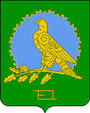 Республика БашкортостанСовет  сельского поселенияКармышевский сельсоветмуниципального районаАльшеевский район452115, с. Кармышево ,ул.Центральная , 18/1,тел/факс  (34754) 3-71-43.электронная почта karmysh@ufamts.ruN  Наименование должности        Должностной оклад (денежное
вознаграждение), руб.   1.Глава Администрации                   91232.Управляющий делами                    29743.Специалист   1 категории                19564.Специалист 2 категории                1518N  Классный чин                   Размер надбавки, 
руб.       Старшая должность муниципальной службы                  Старшая должность муниципальной службы                  10Советник муниципальной службы I класса           68111Советник муниципальный службы II класса          61312Советник муниципальной службы III класса         545Младшая должность муниципальной службы                Младшая должность муниципальной службы                13Референт муниципальной службы I класса           49114Референт муниципальной службы II класса          43615Референт муниципальной службы III класса         388N  Наименование должности   Должностной оклад (денежное     
вознаграждение), руб.        3    Уборщица служебных помещений1172